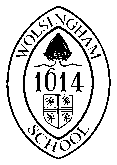 Wolsingham SchoolJOB DESCRIPTIONSigned:		………………………………………………………………………..  Date:		………………………………………………………………………..Signed:		……………………………………………………………………….. – Line ManagerDate:		……………………………………………………………………….. Post Title:Cover SupervisorJob Purpose:To supervise classes of students in the absence of a teacher and ensure continuity of education.Opportunities are also available to support wider school life.Liaising with / reporting to:Academic Logistics Officer / Senior Team Hours:37 hours per week – term time only plus 3 CPD Days (open to job share; flexible hours will be considered for the right candidate)Salary / Grade:Grade 3 – point 4 - 6MAIN (CORE) DUTIESSupervise classes of students.Invigilate examinations.Accompany school parties on educational visits. Provide appropriate help throughout the day, including break and lunchtime monitoring and pre and post school duties as necessary.  Undertake first aid training to become a first aider, providing support to sick and injured children, taking appropriate action as necessary, and ensuring parents and school staff are fully informed of incidents and accidents.Administrative duties.The post-holder has common duties and responsibilities in the areas of Quality Assurance, Communication, Professional Practice, Health & Safety, General Management (where applicable), Appraisal, Equality & Diversity, Confidentiality and Induction.Enhancing own knowledge, skills and understandingTo attend training courses relevant to the post, ensuring continuing personal and professional development. Additional Duties:Whilst every effort has been made to explain the main duties and responsibilities of the post, each individual task undertaken may not be identified.Employees will be expected to comply with any reasonable request from the Headteacher to undertake work of a similar level that is not specified in this job description.This job description is current at the date shown but, in consultation with you, may be changed by the Headteacher to reflect or anticipate changes in the job commensurate with the grade and job title.The post-holder has a responsibility for promoting and safeguarding the welfare of children and young persons s/he is responsible for, or comes into contact with.